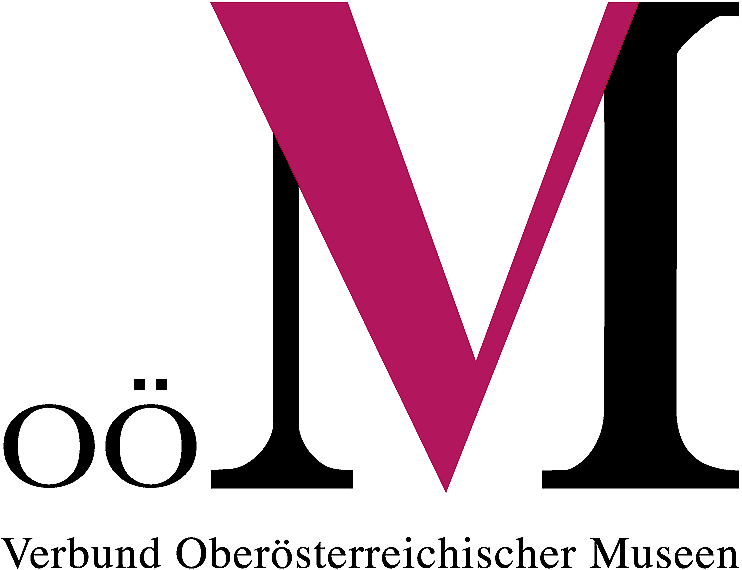 Leonding, Mai 2017Museen in ganz Oberösterreich laden ein!Aktionswoche zum Internationalen Museumstag13. bis 21. Mai 2017Am Sonntag, 21. Mai 2017 findet im gesamten deutschsprachigen Raum der Internationale Museumstag statt, der in besonderer Weise auf das breite Spektrum der Museumsarbeit und die thematische Vielfalt der Museen aufmerksam macht. In Oberösterreich lädt aus diesem Anlass der Verbund Oberösterreichischer Museen von 13. bis 21. Mai 2017 zu einer großen Aktionswoche. Mehr als 70 Museen und Sammlungen aus dem ganzen Bundesland – von Moosdorf bis Grein und von Haslach bis Bad Ischl – beteiligen sich daran mit einem vielfältigen Veranstaltungsprogramm. Der Bogen spannt sich von Ausstellungseröffnungen und Buchpräsentationen über Sonderführungen, kreative Workshops und Familiennachmittage bis hin zu Musik und Kulinarik im Museum. Und viele Museen gewähren sogar freien Eintritt oder laden zu einem Tag der offenen Tür! Der große Auftakt zu dieser Aktionswoche findet am 13. Mai 2017 im Rahmen des Tages der OÖ. Museen im Schlossmuseum Linz statt. Unter dem Motto Oberösterreich ist vielfältig! präsentieren sich bei freiem Eintritt insgesamt 45 Museen mit Aktivstationen und besonderen Objekten aus ihren Sammlungsbeständen und machen so neugierig auf einen Museumsbesuch in den Regionen. Außerdem werden regelmäßig Kurzführungen durch die neue Familienausstellung Wir sind Oberösterreich! Entdecken, Staunen, Mitmachen im Schlossmuseum angeboten. Hoch hinaus: Führungen aufs MuseumsdachDie Museen und Sammlungen in Oberösterreich bieten Unzähliges zum Erleben und Staunen, zum Begreifen und Entdecken. Da ist für alle Interessensgebiete und jedes Alter etwas Spannendes dabei! Genau diese bunte Vielfalt soll auch im Mittelpunkt des Internationalen Museumstages stehen, der von ICOM, dem Internationalen Museumsrat, vor 40 Jahren ins Leben gerufen wurde. Teilnehmer an der Aktionswoche zum Internationalen Museumstag in Oberösterreich sind das Ars Electronica Center oder das LENTOS Kunstmuseum Linz und das Linzer Stadtmuseum NORDICO ebenso wie das Oberösterreichische Landesmuseum mit dem Schlossmuseum, der Landesgalerie und dem Biologiezentrum. Im Schlossmuseum sind am Internationalen Museumstag auch alle Vermittlungsprogramme frei! LENTOS und NORDICO laden zu einem Tag der offenen Tür, bei denen man im Rahmen von Führungen auch Bereiche besichtigen kann, die den Blicken der Museumsbesucher ansonsten verborgen bleiben. So gibt es beispielsweise eine beeindruckende „Expedition“ auf das Dach des LENTOS! Und das Ars Electronica Center lädt unter dem Motto Unsere neue Vergangenheit in den Deep Space 8K und zu spannenden Workshops. Aber auch in den Regionen tut sich viel: Im Musikinstrumentenmuseum Schloss Kremsegg gibt es Sonderführungen und Konzerte und während der gesamten Aktionswoche können Sie bei freiem Eintritt die neue Sonderausstellung Raritäten aus dem Archiv besuchen. Und die Pramtal Museumsstraße lädt am 21. Mai zum Pramtaler Museumstag: An diesem Tag ist es möglich, mit nur einer Eintrittskarte neun Museen und Sammlungen im Pramtal zu besuchen. Dabei warten spezielle Programmpunkte auf Sie. So können Sie etwa im Lignorama in Riedau passend zur aktuellen Ausstellung Bienen – Bestäuber der Welt Köstlichkeiten von der Biene probieren. Vom Schönschreiben im Wirthaus bis zu den Sturschädeln im Innviertel Und die Angebotsvielfalt rund um den Internationalen Museumstag spiegelt auch das breite Spektrum der Museumslandschaft Oberösterreichs wider: Da lädt das Schrift- und Heimatmuseum Bartlhaus in Pettenbach zum Tag der Kalligrafie, des Schönschreibens, in die Wirtshäuser des Ortes und im DARIGER Kunstmuseum Aspach erzählt die neue Sonderausstellung Von Sturschädeln und anderen Hauptsachen über das Thema des Kopfes in den Kunstwerken von Manfred Daringer. In Ried im Innkreis wird am 16. Mai 2017 der neue Lern- und Gedenkort im Charlotte-Taitl-Haus eröffnet und das Färbermuseum Gutau lädt am 21. Mai zu einer Sonderführung über die „Färbermeisterinnen“ in Gutau. Am 20. Mai 2017 werden gleich mehrere Sonderausstellungen in  Mühlviertler Museen eröffnet: etwa die neue Fotoausstellung Bauernarbeit in früherer Zeit im Freilichtmuseum Pelmberg, eine Schau über die Geschichte des „Holzhackerdorfs“ Sandl im Hinterglasmuseum und im Museum Altenburg in Windhaag bei Perg die Ausstellung Bewegt im Glauben, die über die spannende Geschichte der Pfarre erzählt. Im Österreichischen Papiermachermuseum in Laakirchen können Sie im Rahmen eines Workshops eigene Collagen aus Papier gestalten und in Kammer am Attersee bietet das Heimathaus Schörfling eine Führung durch den Ort mit anschließender Filmvorführung. Und auch historische Wanderungen führen Interessierte, ausgehend vom Green Belt Center in Windhaag bei Freistadt oder vom 1. Österreichischen Friedensmuseum in Wolfsegg, hinaus aus den Museumsmauern. Also, welches Museum darf es sein?Tag der OÖ. Museen als Auftakt zur AktionswocheDas Angebot zum Internationalen Museumstag konzentriert sich aber nicht nur auf den 20. und 21. Mai 2017. Vielmehr beginnt das Programm bereits am 13. Mai 2017 mit einer großen Auftaktveranstaltung im Schlossmuseum Linz: dem Tag der OÖ. Museen. Bei diesem Aktionstag stellen sich 45 Museen aus ganz Oberösterreich mit Infomaterial und spannenden Objekten aus ihren Sammlungen vor. Zudem gibt es bei vielen Stationen für Groß und Klein die Möglichkeit, selbst aktiv zu werden, Rätsel zu lösen, sich zu verkleiden und spielerisch historische Handwerkstechniken auszuprobieren wie Papierschöpfen, Stempeln mit Blaudruckmodeln, Taschenfeitl-Machen, Weben und Verzieren von Armbändern nach traditionellen Methoden. Spaß und Spannung sind an diesem Tag also garantiert. Dieser Aktionstag ist auch Teil des Rahmenprogramms zur Sonderausstellung Wir sind Oberösterreich! Entdecken, Staunen, Mitmachen im Schlossmuseum Linz. Veranstaltungskalender zur Aktionswoche zum Internationalen Museumstag in OÖ.Neugierig geworden? Damit bei diesem vielfältigen Programm die Orientierung leichter fällt, bietet der Verbund Oberösterreichischer Museen einen Veranstaltungskalender mit allen Hinweisen zu den Angeboten rund um den Internationalen Museumstag vom 13. bis 21. Mai 2017 auf www.ooemuseumsverbund.at und auf einer eigenen DORIS-Karte unter www.doris.at. Ein Folder mit einer kompakten Übersicht liegt in allen teilnehmenden Museen auf und steht auf www.ooemuseumsverbund.at zum Download bereit. Begleitet wird die Aktionswoche auch auf Facebook unter www.facebook.com/ooemuseumsverbund. ________________________________________________________________________________Für Fragen und bei Bildwünschen stehen wir Ihnen jederzeit gerne zur Verfügung. Rückfragehinweis:Verbund Oberösterreichischer MuseenDr. Klaus Landa | Mag.a Elisabeth KreuzwieserWelser Straße 20, 4060 LeondingTel.: +43 (0)732/68 26 16 E-Mail: landa@ooemuseumsverbund.at | kreuzwieser@ooemuseumsverbund.at www.ooemuseumsverbund.at|www.ooegeschichte.at